Allegato A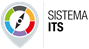 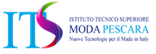 DOMANDA DI AMMISSIONE / AGGIORNAMENTO POSIZIONE (barrare l’opzione per cui si fa domanda)Il sottoscritto ____________________________________________ nato a _________________ il _______________________ e residente in ______________________________________ (prov.____ ) via ____________________________________________________ n. __________CAP____________ CF ____________________________________ p. IVA ______________________________________Tel. fisso________________ cellulare_________________ E mail_____________________presa integrale visione del Bando, di cui accetta tutte le condizioni e gli impegni conseguenti CHIEDE- di essere inserito nell’Albo dei formatori, proponendo la propria candidatura per le seguenti Aree disciplinari (max. 2 aree):________________________________________________________________________________________________________________________________________________________________in qualità di (barrare una delle caselle): Docenti provenienti dal mondo dell’impresa e delle professioni (A) Docenti della scuola secondaria superiore (B) Docenti, ricercatori universitari e dottori di ricerca (C)a titolo (barrare una delle caselle): gratuito oneroso Chiede, inoltre, che tutte le comunicazioni vengano inviate al seguente indirizzo: Città ________________________________________________________PR (________) CAP___________________ Via/Piazza __________________________________________________________________________________n_____________ E mail______________________________________________________________________________________________________ Tel __________________________________________Cellulare ____________________________________________________ e si impegna a far conoscere eventuali successive variazioni di indirizzo riconoscendo che  -“Istituto Tecnico Superiore per le Nuove Tecnologie per il Made in Italy – Sistema  Moda” di Pescara , non assume alcuna responsabilità in caso di irreperibilità del destinatario.A tal fine DICHIARAsotto la propria responsabilità, ai sensi degli artt. 46 e 47 del D.P.R. 445/2000, consapevole delle sanzioni penali previste dall’art. 76 del D.P.R. 445/2000, per le ipotesi di falsità in atti e dichiarazioni mendaci:  di essere in possesso della cittadinanza italiana o di altra cittadinanza che dà comunque titolo alla partecipazione.  di non avere riportato condanne penali (in caso contrario indicare gli eventuali procedimenti penali).  di non essere a conoscenza di essere sottoposto a procedimenti penali (in caso contrario indicare gli eventuali procedimenti penali in corso);  di non essere stato destituito/a o dispensato/a o decaduto/a da altro impiego pubblico per aver conseguito l’impiego mediante la produzione di documenti falsi;  di aver preso visione e di accettare, senza riserve, tutte le clausole e le condizioni indicate nel presente avviso;  di autorizzare la FONDAZIONE -“Istituto Tecnico Superiore per le Nuove Tecnologie per il Made in Italy nel settore Moda” di Pescara , al trattamento dei propri dati personali nel rispetto dei principi stabiliti dal Regolamento GDPR 2016/679, ai fini del presente avviso. DICHIARA inoltre Dichiara, inoltre, di essere a conoscenza che potranno essere eseguiti controlli sulla veridicità di quanto dichiarato ai sensi dell’Art. 71 del D.P.R. 445/2000. Allega alla presente: - Curriculum formativo e professionale datato e sottoscritto (in formato EuroPass) - Fotocopia di un documento di identità in corso di validità Data _______________________			 		Firma del candidato 								_______________________________Ai sensi Regolamento GDPR 2016/679 si comunica che i dati personali saranno trattati per le esclusive finalità di gestione della presente selezione e dell'Albo Docenti. Acconsento al trattamento dei dati (obbligatorio) Firma del candidato_________________________________FONDAZIONE ISTITUTO TECNICO SUPERIORE“NUOVE TECNOLOGIE PER IL MADE IN ITALY SISTEMA TESSILE, ABBIGLIAMENTO E CALZATURIERO”                                              sito web  www.itsmodape.com    pec  itsmodape@pec.ite-mail info@itsmodapescara.it    segreteria@itsmodape.comtel: 085.94 32 571 – 393.81 26 701Codice Fiscale ISTITUTO DI RIFERIMENTOITCG  ATERNO – MANTHONE’ – PESCARAdi essere in possesso dei seguenti titoli (indicare il tipo di diploma e la relativa votazione)	Laurea (ciclo unico) conseguita secondo l’ordinamento antecedente al D.M. 509/99___________________________________________________________________votazione________	Laurea magistrale conseguita ai sensi del D.M. 270/04___________________________________________________________________votazione________	Laurea specialistica conseguita ai sensi del D.M. 509/99___________________________________________________________________votazione________	Laurea Triennale di primo livello___________________________________________________________________votazione________	Diploma Universitario___________________________________________________________________votazione________	Diploma di scuola secondaria di II° grado___________________________________________________________________votazione________	Qualifica professionale___________________________________________________________________votazione______Di essere in possesso di ulteriori titoli di studio valutabili oltre al titolo dichiarato come requisito minimo.Dottorato attinente all’area disciplinare per la quale si presenta domanda ___________________________________________________________________________Specializzazione universitaria post laurea attinente alla materia per la quale si presenta domanda __________________________________________________________________________Master, Corso di perfezionamento attinente alla materia per la quale si presenta domanda (dalla durata di almeno 1 anno) __________________________________________________________________________Esperienza lavorativa nel settore oggetto della docenza (copiare lo schema per ogni incarico svolto (ripetere l’informazione per ogni incarico svolto)Incarico ____________________________________________________________________________Presso _____________________________________________________________________________ Sede Legale ________________________________________________________________________Periodo ________________ dal _______________________ al _________________Totale anniEsperienza di insegnamento nel settore oggetto della docenza(copiare lo schema per ogni incarico svolto)Classe di concorso ___________________________________________________________________Incarico di docenza ___________________________________________________________________Tipologia corso_______________________________________________________________________Istituto _____________________________________________________________________________ Periodo ________________dal _______________________al _________________Totale anniDi essere autore di pubblicazioni, articoli scientifici, rapporti di ricerca etc., inerenti la tematica oggetto della docenza(copiare lo schema per ogni pubblicazione)                                                                                                                 Titolo pubblicazione __________________________________________________________________Anno di pubblicazione _____________________ Casa Editrice ________________________________Di aver partecipato a percorsi formativi e/o di aggiornamento (durata min. 8 ore)Corso dalla durata fino a 20 ore nell’area di insegnamento per cui si fa domanda o relativo all’attività lavorativa cui si riferisce l’insegnamentoNome del corso__________________________________________________________________Ente___________________________________________________________________________Luogo__________________________________________________________________________Corso della durata da 21 ore e 50 ore nell’area di insegnamento per cui si fa domanda o relativo all’attività lavorativa cui si riferisce l’insegnamentoNome del corso__________________________________________________________________Ente___________________________________________________________________________Luogo__________________________________________________________________________Corso della durata superiore alle 51 ore nell’area di insegnamento per cui si fa domanda o relativo all’attività lavorativa cui si riferisce l’insegnamentoNome del corso__________________________________________________________________Ente___________________________________________________________________________Luogo__________________________________________________________________________Incarichi di docenza in corsi ITS, IFTS o corsi finanziati dall'FSE, inerenti la tematica oggetto della docenza(copiare lo schema per ogni incarico svolto)Incarico di docenza ___________________________________________________________________Tipologia corso_______________________________________________________________________Istituto _____________________________________________________________________________Periodo ________________dal ____________________al _________________ Totale ore   